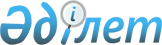 О бюджете района на 2015-2017 годы
					
			С истёкшим сроком
			
			
		
					Решение Жалагашского районного маслихата Кызылординской области от 24 декабря 2014 года № 41-2. Зарегистрировано Департаментом юстиции Кызылординской области 13 января 2015 года № 4840. Прекращено действие в связи с истечением срока      В соответствии с Кодексом Республики Казахстан от 4 декабря 2008 года “Бюджетный кодекс Республики Казахстан”, подпунктом 1) пункта 1 статьи 6 Закона Республики Казахстан от 23 января 2001 года “О местном государственном управлении и самоуправлении в Республике Казахстан” и решением Кызылординского областного маслихата от 12 декабря 2014 года № 236 “Об областном бюджете на 2015-2017 годы” (зарегистрировано в Реестре государственной регистрации нормативных правовых актов за номером 4823) Жалагашский районный маслихат РЕШИЛ:

      1. Утвердить бюджет района на 2015-2017 годы согласно приложениям 1, 2 и 3 соответственно, в том числе на 2015 год в следующих объемах:

      1) доходы – 5 160 082 тысяч тенге, в том числе по:

      налоговым поступлениям – 1 327 901 тысяч тенге;

      неналоговым поступлениям – 9 549 тысяч тенге;

      поступлениям от продажи основного капитала – 8 174 тысяч тенге;

      поступлениям трансфертов – 3 814 458 тысяч тенге;

      2) затраты – 5 204 516 тысяч тенге;

      3) чистое бюджетное кредитование – 201 225 тысяч тенге;

      бюджетные кредиты – 240 813 тысяч тенге;

      погашение бюджетных кредитов – 39 588 тысяч тенге;

      4) сальдо по операциям с финансовыми активами – 0;

      приобретение финансовых активов – 0;

      поступления от продажи финансовых активов государства – 0;

      5) дефицит (профицит) бюджета – -196 693 тысяч тенге;

      6) финансирование дефицита (использование профицита) бюджета –

      196 693 тысяч тенге;

      поступление займов – 240 813 тысяч тенге;

      погашение займов – 44 120 тысяч тенге;

      движение остатков бюджетных средств-48 966 тысяч тенге.

      Сноска. Пункт 1 - в редакции решения Жалагашского районного маслихата Кызылординской области от 03.12.2015 N 48-2 (вводится в действие со дня его первого официального опубликования и распространяется на отношения, возникшие с 01.01.2015).

      1-1. Учесть, что постановлением акимата Кызылординской области от 25 декабря 2014 года №799 “О реализации решения 33 сессии Кызылординского областного маслихата от 12 декабря 2014 года №236 "Об областном бюджете на 2015-2017 годы” за счет средств республиканского бюджета в бюджет района на 2015 год предусмотрены целевые текущие трансферты 544 095 тысяч тенге, целевые трансферты на развитие 481 401 тысяч тенге и на бюджетные кредиты для реализации мер социальной поддержки специалистов 240 813 тысяч тенге.

      Сноска. Решение дополнено пунктом 1-1 в соответствии с решением Жалагашского районного маслихата Кызылординской области от 23.02.2015 N 42-2 (вводится в действие со дня его первого официального опубликования и распространяется на отношения, возникшие с 01.01.2015).

      1-2. Учесть, что постановлением акимата Жалагашского района от 20 февраля 2015 года №19 “О внесении изменений и дополнений в постановление акимата Жалагашского района от 14 января 2015 года №2 “О реализации решения Жалагашского районного маслихата от 24 декабря 2014 года № 41-2 “О бюджете района на 2015-2017 годы” возвращены в областной бюджет за счет свободного остатка бюджета района неиспользованные (недоиспользованные) целевые трансферты выделенные в бюджет района на 2014 год за счет средств республиканского бюджета 2 549 тысяч тенге, неиспользованные (недоиспользованные) целевые трансферты выделенные за счет средств областного бюджета 2 439 тысяч тенге и в соответствии с бюджетным законодательством подлежащие к возврату трансферты общего характера по бюджету района на 2014 год 43 978 тысяч тенге.

      Сноска. Решение дополнено пунктом 1-2 в соответствии с решением Жалагашского районного маслихата Кызылординской области от 23.02.2015 N 42-2 (вводится в действие со дня его первого официального опубликования и распространяется на отношения, возникшие с 01.01.2015).

      1-3. Утвердить целевые текущие трансферты предусмотренные за счет средств республиканского бюджета в бюджет района на 2015 год согласно приложению 9.

      Сноска. Решение дополнено пунктом 1-3 в соответствии с решением Жалагашского районного маслихата Кызылординской области от 23.02.2015 N 42-2 (вводится в действие со дня его первого официального опубликования и распространяется на отношения, возникшие с 01.01.2015).

      1-4. Утвердить целевые трансферты на развитие предусмотренные за счет средств республиканского бюджета в бюджет района на 2015 год согласно приложению 10.

      Сноска. Решение дополнено пунктом 1-4 в соответствии с решением Жалагашского районного маслихата Кызылординской области от 23.02.2015 N 42-2 (вводится в действие со дня его первого официального опубликования и распространяется на отношения, возникшие с 01.01.2015).

      1-5. Утвердить расходы, направленные на увеличение средств в бюджетные программы бюджета района на 2015 год, согласно приложению 11.

      Сноска. Решение дополнено пунктом 1-5 в соответствии с решением Жалагашского районного маслихата Кызылординской области от 23.02.2015 N 42-2 (вводится в действие со дня его первого официального опубликования и распространяется на отношения, возникшие с 01.01.2015).

      1-6. Утвердить бюджетных программ бюджета района на 2014 год, подлежащих к сокращению согласно приложению 12.

      Сноска. Решение дополнено пунктом 1-6 в соответствии с решением Жалагашского районного маслихата Кызылординской области от 23.02.2015 N 42-2 (вводится в действие со дня его первого официального опубликования и распространяется на отношения, возникшие с 01.01.2015).

      1-7. Учесть, что в бюджет района на 2015 год за счет средств республиканского бюджета предусмотрены текущие целевые трансферты в размере 59 597 тысяч тенге.

      Сноска. Решение дополнено пунктом 1-7 в соответствии с решением Жалагашского районного маслихата Кызылординской области от 31.03.2015 N 43-9 (вводится в действие со дня его первого официального опубликования и распространяется на отношения, возникшие с 01.01.2015).

      1-8. Учесть, что с целевых трансфертов на развитие сокращены 189 640 тысяч тенге, а также с целевых текущих трансфертов сокращены 76 512 тысяч тенге предусмотренных в бюджет района на 2015 год за счет средств республиканского бюджета.

      Сноска. Решение дополнено пунктом 1-8 в соответствии с решением Жалагашского районного маслихата Кызылординской области от 31.03.2015 N 43-9 (вводится в действие со дня его первого официального опубликования и распространяется на отношения, возникшие с 01.01.2015).

      1-9. Увеличить подклассы “Вознаграждения по кредитам, выданным из государственного бюджета” на 12 тысяч тенге и “Прочие неналоговые поступления” на 2 588 тысяч тенге по годовому прогнозу доходов бюджета района на 2015 год.

      Сноска. Решение дополнено пунктом 1-9 в соответствии с решением Жалагашского районного маслихата Кызылординской области от 22.07.2015 N 45-3; в редакции решения Жалагашского районного маслихата Кызылординской области от 23.09.2015 N 46-3 (вводится в действие со дня его первого официального опубликования и распространяется на отношения, возникшие с 01.01.2015).

      1-10. Учесть что с целевых текущих трансфертов выделенных в бюджет района на 2015 год из республиканского бюджета сокращены 15 тысяч тенге.

      Сноска. Решение дополнено пунктом 1-10 в соответствии с решением Жалагашского районного маслихата Кызылординской области от 22.07.2015 N 45-3 (вводится в действие со дня его первого официального опубликования и распространяется на отношения, возникшие с 01.01.2015).

      1-11. Учесть, что постановлением акимата Жалагашского района от 21 сентября 2015 года №205 “О внесении изменений в постановление акимата Жалагашского района от 14 января 2015 года №2 “О реализации решения Жалагашского районного маслихата от 24 декабря 2014 года №41-2 “О бюджете района на 2015-2017 годы” с целевых трансфертов на развитие выделенных в бюджет района на 2015 год из областного бюджета сокращены 4 079 тысяч тенге.

      Сноска. Решение дополнено пунктом 1-11 в соответствии с решением Жалагашского районного маслихата Кызылординской области от 23.09.2015 N 46-3 (вводится в действие со дня его первого официального опубликования и распространяется на отношения, возникшие с 01.01.2015).

      1-12. Утвердить перечень поступлений подлежащих к уменьшению по годовому прогнозу доходов бюджета района на 2015 согласно приложению 13.

      Сноска. Решение дополнено пунктом 1-12 в соответствии с решением Жалагашского районного маслихата Кызылординской области от 23.09.2015 N 46-3 (вводится в действие со дня его первого официального опубликования и распространяется на отношения, возникшие с 01.01.2015).

      1-13. Утвердить перечень поступлений подлежащих к увеличению по годовому прогнозу доходов бюджета района на 2015 согласно приложению 14.

      Сноска. Решение дополнено пунктом 1-13 в соответствии с решением Жалагашского районного маслихата Кызылординской области от 23.09.2015 N 46-3 (вводится в действие со дня его первого официального опубликования и распространяется на отношения, возникшие с 01.01.2015).

      2. Учесть, что нормативы распределения доходов в бюджет района на 2015 год определены по индивидуальному подоходному налогу 100 процентов, по социальному налогу 90 процентов.

      3. Утвердить перечень бюджетных программ на развитие бюджета района на 2015-2017 годы согласно приложению 4.

      4. Утвердить расходы поселка, сельских округов в составе бюджета района на 2015 год согласно приложению 5.

      5. Утвердить целевые текущие трансферты предусмотренные за счет средств областного бюджета в бюджет района на 2015 год согласно приложению 6.

      5-1. Учесть что с целевых текущих трансфертов выделенных в бюджет района на 2015 год из областного бюджета сокращены 1 136 тысяч тенге.

      Сноска. Решение дополнено пунктом 5-1 в соответствии с решением Жалагашского районного маслихата Кызылординской области от 22.07.2015 N 45-3; в редакции решения Жалагашского районного маслихата Кызылординской области от 23.09.2015 N 46-3 (вводится в действие со дня его первого официального опубликования и распространяется на отношения, возникшие с 01.01.2015).

      5-2. Учесть, что постановлением акимата Жалагашского района от 02 декабря 2015 года № 266 “О внесении изменений и дополнения в постановление акимата Жалагашского района от 14 января 2015 года № 2 “О реализации решения Жалагашского районного маслихата от 24 декабря 2014 года № 41-2 “О бюджете района на 2015-2017 годы” с целевых трансфертов выделенных в бюджет района на 2015 год из областного бюджета сокращены 1 763 тысяч тенге.

      Сноска. Решение дополнено пунктом 5-2 в соответствии с решением Жалагашского районного маслихата Кызылординской области от 03.12.2015 N 48-2 (вводится в действие со дня его первого официального опубликования и распространяется на отношения, возникшие с 01.01.2015).

      6. Утвердить целевые трансферты на развитие предусмотренные за счет средств областного бюджета в бюджет района на 2015 год согласно приложению 7.

      6-1. Учесть, что в бюджет района на 2015 год за счет средств областного бюджета предусмотрены целевые трансферты на развитие в размере 53 184 тысяч тенге.

      Сноска. Решение дополнено пунктом 6-1 в соответствии с решением Жалагашского районного маслихата Кызылординской области от 31.03.2015 N 43-9 (вводится в действие со дня его первого официального опубликования и распространяется на отношения, возникшие с 01.01.2015).

      6-2. Учесть, что с целевых трансфертов на развитие предусмотренных в бюджет района на 2015 год за счет средств областного бюджета сокращены 4 000 тысяч тенге.

      Сноска. Решение дополнено пунктом 6-2 в соответствии с решением Жалагашского районного маслихата Кызылординской области от 31.03.2015 N 43-9 (вводится в действие со дня его первого официального опубликования и распространяется на отношения, возникшие с 01.01.2015).

      7. Утвердить резерв местного исполнительного органа района на 2015 год в размере 31 680 тысяч тенге.

      8. Утвердить перечень бюджетных программ, не подлежащих секвестру в процессе исполнения бюджета района на 2015 год согласно приложению 8.

      9. Настоящее решение вводится в действие со дня его первого официального опубликования и распространяется на отношения, возникшие с 1 января 2015 года.

 Бюджет района на 2015 год      Сноска. Приложение 1 - в редакции решения Жалагашского районного маслихата Кызылординской области от 03.12.2015 N 48-2 (вводится в действие со дня его первого официального опубликования и распространяется на отношения, возникшие с 01.01.2015).

 Бюджет района на 2016 год Бюджет района на 2017 год Перечень программ развития бюджета района на 2015 годы      Сноска. Приложение 4 - в редакции решения Жалагашского районного маслихата Кызылординской области от 23.09.2015 N 46-3 (вводится в действие со дня его первого официального опубликования и распространяется на отношения, возникшие с 01.01.2015).

 Расходы поселка, ауылных округов в составе бюджета района на 2015 год      Сноска. Приложение 5 - в редакции решения Жалагашского районного маслихата Кызылординской области от 03.12.2015 N 48-2 (вводится в действие со дня его первого официального опубликования и распространяется на отношения, возникшие с 01.01.2015).

            тысяч тенге

 Целевые текущие трансферты выделенные в бюджет района на 2015 год из областного бюджета      Сноска. Приложение 6 - в редакции решения Жалагашского районного маслихата Кызылординской области от 03.12.2015 N 48-2 (вводится в действие со дня его первого официального опубликования и распространяется на отношения, возникшие с 01.01.2015).

 Целевые трансферты на развитие предусмотренные за счет средств областного бюджета в бюджет района на 2015 год      Сноска. Приложение 7 - в редакции решения Жалагашского районного маслихата Кызылординской области от 23.09.2015 N 46-3 (вводится в действие со дня его первого официального опубликования и распространяется на отношения, возникшие с 01.01.2015).

 Перечень бюджетных программ, не подлежащих секвестру в процессе исполнения бюджета района на 2015 год Целевые текущие трансферты выделенные в бюджет района на 2015 год из республиканского бюджета      Сноска. Решение дополнено приложением 9 в соответствии с решением Жалагашского районного маслихата Кызылординской области от 23.02.2015 N 42-2 (вводится в действие со дня его первого официального опубликования и распространяется на отношения, возникшие с 01.01.2015); в редакции решения Жалагашского районного маслихата Кызылординской области от 22.07.2015 N 45-3 (вводится в действие со дня его первого официального опубликования и распространяется на отношения, возникшие с 01.01.2015).

 Целевые трансферты на развитие предусмотренные за счет средств республиканского бюджета в бюджет района на 2015 год      Сноска. Решение дополнено приложением 10 в соответствии с решением Жалагашского районного маслихата Кызылординской области от 23.02.2015 N 42-2 (вводится в действие со дня его первого официального опубликования и распространяется на отношения, возникшие с 01.01.2015); в редакции решения Жалагашского районного маслихата Кызылординской области от 31.03.2015 N 43-9 (вводится в действие со дня его первого официального опубликования и распространяется на отношения, возникшие с 01.01.2015).

 Перечень дополнительно направленных расходов по бюджетным программам бюджета района на 2015 год      Сноска. Решение дополнено приложением 11 в соответствии с решением Жалагашского районного маслихата Кызылординской области от 23.02.2015 N 42-2 (вводится в действие со дня его первого официального опубликования и распространяется на отношения, возникшие с 01.01.2015); в редакции решения Жалагашского районного маслихата Кызылординской области от 03.12.2015 N 48-2 (вводится в действие со дня его первого официального опубликования и распространяется на отношения, возникшие с 01.01.2015).

 Перечень бюджетных программ бюджета района на 2015 год подлежащих к сокращению      Сноска. Решение дополнено приложением 12 в соответствии с решением Жалагашского районного маслихата Кызылординской области от 23.02.2015 N 42-2 (вводится в действие со дня его первого официального опубликования и распространяется на отношения, возникшие с 01.01.2015); в редакции решения Жалагашского районного маслихата Кызылординской области от 03.12.2015 N 48-2 (вводится в действие со дня его первого официального опубликования и распространяется на отношения, возникшие с 01.01.2015).

 Перечень поступлений подлежащих к уменьшению по годовому прогнозу доходов бюджета района на 2015      Сноска. Решение дополнено приложением 13 в соответствии с решением Жалагашского районного маслихата Кызылординской области от 23.09.2015 N 46-3; в редакции решения Жалагашского районного маслихата Кызылординской области от 03.12.2015 N 48-2 (вводится в действие со дня его первого официального опубликования и распространяется на отношения, возникшие с 01.01.2015).

 Перечень поступлений подлежащих к увеличению по годовому прогнозу доходов бюджета района на 2015      Сноска. Решение дополнено приложением 14 в соответствии с решением Жалагашского районного маслихата Кызылординской области от 23.09.2015 N 46-3 (вводится в действие со дня его первого официального опубликования и распространяется на отношения, возникшие с 01.01.2015); в редакции решения Жалагашского районного маслихата Кызылординской области от 03.12.2015 N 48-2 (вводится в действие со дня его первого официального опубликования и распространяется на отношения, возникшие с 01.01.2015).


					© 2012. РГП на ПХВ «Институт законодательства и правовой информации Республики Казахстан» Министерства юстиции Республики Казахстан
				
      Председатель ХLІ сессии

      Жалагашского районного

      маслихата

СЫЗДЫКОВ Б

      Секретарь Жалагашского

      районного маслихата

СУЛЕЙМЕНОВ К
Приложение 1
к решению Жалагашского районного
маслихата от “24” декабря 2014 года № 41-2Категория

Категория

Категория

Категория

Сумма, тысяч тенге

Класс

Класс

Класс

Сумма, тысяч тенге

Подкласс

Подкласс

Сумма, тысяч тенге

 Наименование

Сумма, тысяч тенге

Доходы

5160082

1

Налоговые поступления

1327901

01

Подоходный налог

213821

2

Индивидуальный подоходный налог

213821

03

Социальный налог

1457765

1

Социальный налог

145765

04

Hалоги на собственность

944346

1

Hалоги на имущество

915872

3

Земельный налог

5742

4

Hалог на транспортные средства

20363

5

Единый земельный налог

2369

05

Внутренние налоги на товары, работы и услуги

20592

2

Акцизы

2922

3

Поступления за использование природных и других ресурсов

7661

4

Сборы за ведение предпринимательской и профессиональной деятельности

10009

07

Прочие налоги

24

1

Прочие налоги

24

08

Обязательные платежи, взимаемые за совершение юридически значимых действий и (или) выдачу документов уполномоченными на то государственными органами или должностными лицами

3353

1

Государственная пошлина

3353

2

Неналоговые поступления

9549

01

Доходы от государственной собственности

301

5

Доходы от аренды имущества, находящегося в государственной собственности

260

7

Вознаграждения по кредитам, выданным из государственного бюджета

41

06

Прочие неналоговые поступления

9248

1

Прочие неналоговые поступления

9248

3

Поступления от продажи основного капитала

8174

01

Продажа государственного имущества, закрепленного за государственными учреждениями

1800

1

Продажа государственного имущества, закрепленного за государственными учреждениями

1800

03

Продажа земли и нематериальных активов

6374

1

Продажа земли

6374

4

Поступления трансфертов

3814458

02

Трансферты из вышестоящих органов государственного управления

3814458

2

Трансферты из областного бюджета

3814458

Функциональная группа

Функциональная группа

Функциональная группа

Функциональная группа

Сумма, тысяч тенге

Администратор бюджетных программ

Администратор бюджетных программ

Администратор бюджетных программ

Сумма, тысяч тенге

Программа

Программа

Сумма, тысяч тенге

 Наименование

Сумма, тысяч тенге

 Расходы

5204516

01

Государственные услуги общего характера

449101

112

Аппарат маслихата района (города областного значения)

18474

001

Услуги по обеспечению деятельности маслихата района (города областного значения)

18274

003

Капитальные расходы государственного органа

200

122

Аппарат акима района (города областного значения)

90115

001

Услуги по обеспечению деятельности акима района (города областного значения)

89181

003

Капитальные расходы государственного органа

934

123

Аппарат акима района в городе, города районного значения, поселка, села, сельского округа

227645

001

Услуги по обеспечению деятельности акима района в городе, города районного значения, поселка, села, сельского округа

224585

022

Капитальные расходы государственного органа

760

032

Капитальные расходы подведомственных государственных учреждений и организаций

2300

452

Отдел финансов района (города областного значения)

20287

001

Услуги по реализации государственной политики в области исполнения бюджета и управления коммунальной собственностью района (города областного значения)

18761

003

Проведение оценки имущества в целях налогообложения

736

010

Приватизация, управление коммунальным имуществом, постприватиза-ционная деятельность и регулирование споров, связанных с этим

370

018

Капитальные расходы государственного органа

420

453

Отдел экономики и бюджетного планирования района (города областного значения)

24058

001

Услуги по реализации государственной политики в области формирования и развития экономической политики, системы государственного планирования и управления 

23708

004

Капитальные расходы государственного органа

350

458

Отдел жилищно-коммунального хозяйства, пассажирского транспорта и автомобильных дорог района (города областного значения)

23070

001

Услуги по реализации государственной политики на местном уровне в области жилищно-коммунального хозяйства, пассажирского транспорта и автомобильных дорог 

22950

013

Капитальные расходы государственного органа

120

493

Отдел предпринимательства, промышленности, и туризма района (города областного значения)

9136

001

Услуги по реализации государственной политики на местном уровне в области развития предпринимательства, промышленности и туризма

9136

801

Отдел занятости, социальных программ и регистрации актов гражданского состояния района (города областного значения)

36316

001

Услуги по реализации государственной политики на местном уровне в сфере занятости, социальных программ и регистрации актов гражданского состояния

36316

02

Оборона

2141

122

Аппарат акима района (города областного значения)

2141

005

Мероприятия в рамках исполнения всеобщей воинской обязанности

2141

03

Общественный порядок, безопасность, правовая, судебная, уголовноисполнительная деятельность

2065

458

Отдел жилищно-коммунального хозяйства, пассажирского транспорта и автомобильных дорог района (города областного значения)

2065

021

Обеспечение безопасности дорожного движения в населенных пунктах

2065

04

Образование

3105816

123

Аппарат акима района в городе, города районного значения, поселка, села, сельского округа

495366

004

Обеспечение деятельности организаций дошкольного воспитания и обучения

336918

041

Реализацию государственного образовательного заказа в дошкольных организациях образования

158448

464

Отдел образования района (города областного значения)

60200

040

Реализацию государственного образовательного заказа в дошкольных организациях образования

60200

464

Отдел образования района (города областного значения)

2410961

003

Общеобразовательное обучение

2355130

006

Дополнительное образование для детей

55831

465

Отдел физической культуры и спорта района (города областного значения)

40326

017

Дополнительное образование для детей и юношества по спорту

40326

464

Отдел образования района (города областного значения)

98963

001

Услуги по реализации государственной политики на местном уровне в области образования 

18475

005

Приобретение и доставка учебников, учебно-методических комплексов для государственных учреждений образования района (города областного значения)

27537

007

Проведение школьных олимпиад, внешкольных мероприятий и конкурсов районного (городского) масштаба

739

012

Капитальные расходы государственного органа

5177

015

Ежемесячные выплаты денежных средств опекунам (попечителям) на содержание ребенка-сироты (детей-сирот), и ребенка (детей), оставшегося без попечения родителей 

10735

029

Обследование психического здоровья детей и подростков и оказание психолого-медико-педагогической консультативной помощи населению

13121

067

Капитальные расходы подведомственных государственных учреждений и организаций

23179

05

Здравоохранение

166

123

Аппарат акима района в городе, города районного значения, поселка, села, сельского округа

166

002

Организация в экстренных случаях доставки тяжелобольных людей до ближайшей организации здравоохранения, оказывающей врачебную помощь

166

06

Социальная помощь и социальное обеспечение

215953

464

Отдел образования района (города областного значения)

4758

030

Содержание ребенка (детей), переданного патронатным воспитателям 

4758

123

Аппарат акима района в городе, города районного значения, поселка, села, сельского округа

14588

003

Оказание социальной помощи нуждающимся гражданам на дому

14588

801

Отдел занятости, социальных программ и регистрации актов гражданского состояния района (города областного значения)

164183

006

Оказание социальной помощи на приобретение топлива специалистам здравоохранения, образования, социального обеспечения, культуры, спорта и ветеринарии в сельской местности в соответствии с законодательством Республики Казахстан

18302

007

Оказание жилищной помощи

2056

008

Социальная поддержка граждан, награжденных от 26 июля 1999 года орденами "Отан", "Даңқ", удостоенных высокого звания "Халық қаһарманы", почетных званий республики

136

009

Материальное обеспечение детей-инвалидов, воспитывающихся и обучающихся на дому

2596

010

Государственная адресная социальная помощь

1976

011

Социальная помощь отдельным категориям нуждающихся граждан по решениям местных представительных органов

32307

014

Оказание социальной помощи нуждающимся гражданам на дому

24009

016

Государственные пособия для детей до 18 лет

43147

017

Обеспечение нуждающихся инвалидов обязательными гигиеническими средствами и предоставление услуг специалистами жестового языка, индиивидуальными помощниками в соответствии с индивидуальной программой реабилитации инвалида

27758

023

Обеспечение деятельности центров занятости населения

5201

052

Проведение мероприятий, посвященных семидесятилетию Победы в Великой Отечественной войне

6695

123

Аппарат акима района в городе, города районного значения, поселка, села, сельского округа

29975

026

Обеспечение занятости населения на местном уровне

29975

801

Отдел занятости, социальных программ и регистрации актов гражданского состояния района (города областного значения)

2449

018

Оплата услуг по зачислению, выплате и доставке пособий и других социальных выплат

377

050

Реализация Плана мероприятий по обеспечению прав и улучшению качества жизни инвалидов

2072

07

Жилищно-коммунальное хозяйство

482021

123

Аппарат акима района в городе, города районного значения, поселка, села, сельского округа

3952

007

Организация сохранения государственного жилищного фонда города районного значения, поселка, села, сельского округа

190

027

Ремонт и благоустройство объектов в рамках развития городов и сельских населенных пунктов по Дорожной карте занятости 2020

3762

458

Отдел жилищно-коммунального хозяйства, пассажирского транспорта и автомобильных дорог района (города областного значения)

150

049

Проведение энергетического аудита многоквартирных жилых домов

150

467

Отдел строительства района (города областного значения)

151490

003

Проектирование и (или) строительство, реконструкция жилья комму-нального жилищного фонда

475

004

Проектирование, развитие, и (или) обустройство инженерно-коммуника-ционной инфраструктуры

151015

458

Отдел жилищно-коммунального хозяйства, пассажирского транспорта и автомобильных дорог района (города областного значения)

6144

012

Функционирование системы водоснабжения и водоотведения

6144

467

Отдел строительства района (города областного значения)

210946

058

Развитие системы водаснабжения и водоотведения в сельских населеннных пунктах

210946

123

Аппарат акима района в городе, города районного значения, поселка, села, сельского округа

109339

008

Освещение улиц населенных пунктов

23395

009

Обеспечение санитарии населенных пунктов

14550

010

Содержание мест захоронений и погребение безродных

536

011

Благоустройство и озеленение населенных пунктов

70858

08

Культура, спорт, туризм и информационное пространство

387704

123

Аппарат акима района в городе, города районного значения, поселка, села, сельского округа

119897

006

Поддержка культурно-досуговой работы на местном уровне 

119897

455

Отдел культуры и развития языков района (города областного значения)

124789

003

Поддержка культурно-досуговой работы

107605

009

Обеспечение сохранности историко-культурного наследия и доступа к ним

17184

465

Отдел физической культуры и спорта района (города областного значения)

50515

001

Услуги по реализации государственной политики на местном уровне в сфере физической культуры и спорта

9295

005

Развитие массового спорта и национальных видов спорта

11585

006

Проведение спортивных соревнований на районном (города областного значения) уровне

331

007

Подготовка и участие членов сборных команд района (города областного значения) по различным видам спорта на областных спортивных соревнованиях

29304

455

Отдел культуры и развития языков района (города областного значения)

55311

006

Функционирование районных (городских) библиотек

54517

007

Развитие государственного языка и других языков народа Казахстана

794

456

Отдел внутренней политики района (города областного значения)

8215

002

Услуги по проведению государственной информационной политики 

8215

455

Отдел культуры и развития языков района (города областного значения)

12705

001

Услуги по реализации государственной политики на местном уровне в области развития языков и культуры

12705

456

Отдел внутренней политики района (города областного значения)

16272

001

Услуги по реализации государственной политики на местном уровне в области информации, укрепления государственности и формирования социального оптимизма граждан

13643

003

Реализация мероприятий в сфере молодежной политики

2290

006

Капитальные расходы государственного органа

339

10

Сельское, водное, лесное, рыбное хозяйство, особо охраняемые природные территории, охрана окружающей среды и животного мира, земельные отношения

148560

462

Отдел сельского хозяйства района (города областного значения)

48859

001

Услуги по реализации государственной политики на местном уровне в сфере сельского хозяйства

22915

006

Капитальные расходы государственного органа

175

099

Реализация мер по оказанию социальной поддержки специалистов

25769

800

Отдел ветеринарии и ветеринарного контроля района (города областного значения)

39970

001

Услуги по реализации государственной политики на местном уровне в сфере ветеринарии и ветеринарного контроля

20461

003

Капитальные расходы государственного органа

56

005

Организация санитарного убоя больных животных

2350

006

Организация отлова и уничтожения бродячих собак и кошек

2800

007

Возмещение владельцам стоимости изымаемых и уничтожаемых больных животных, продуктов и сырья животного происхождения

6500

008

Проведение ветеринарных мероприятий по энзоотическим болезням животных

5177

009

Проведение мероприятий по идентификации сельскохозяйственных животных

2626

463

Отдел земельных отношений района (города областного значения)

12116

001

Услуги по реализации государственной политики в области регулирования земельных отношений на территории района (города областного значения)

10168

006

Землеустройство, проводимое при установлении границ районов, городов областного значения, районного значения, сельских округов, поселков, сел

1778

007

Капитальные расходы государственного органа

170

800

Отдел ветеринарии и ветеринарного контроля района (города областного значения

47615

010

Проведение противоэпизоотических мероприятий

47615

11

Промышленность, архитектурная, градостроительная и строительная деятельность

33001

467

Отдел строительства района (города областного значения)

20401

001

Услуги по реализации государственной политики на местном уровне в области строительства

20291

017

Капитальные расходы государственного органа

110

468

Отдел архитектуры и градостроительства района (города областного значения)

12600

001

Услуги по реализации государственной политики в области архитектуры и градостроительства на местном уровне 

12600

12

Транспорт и коммуникации

234382

458

Отдел жилищно-коммунального хозяйства, пассажирского транспорта и автомобильных дорог района (города областного значения)

234382

023

Обеспечение функционирования автомобильных дорог

21692

045

Капитальный и средний ремонт автомобильных дорог районного значения

 и улиц населенных пунктов

212690

13

Прочие

42718

493

Отдел предпринимательства, промышленности, и туризма района (города областного значения)

200

006

Поддержка предпринимательской деятельности 

200

123

Аппарат акима района в городе, города районного значения, поселка, села, сельского округа

30491

040

Реализация мер по содействию экономическому развитию регионов в рамках Программы “Развитие регионов” 

30491

452

Отдел финансов района (города областного значения)

10027

012

Резерв местного исполнительного органа района (города областного значения) 

10027

458

Отдел жилищно-коммунального хозяйства, пассажирского транспорта и автомобильных дорог района (города областного значения)

2000

065

Формирование или увеличение уставного капитала юридических лиц

2000

14

Обслуживание долга

3566

452

Отдел финансов района (города областного значения)

3566

013

Обслуживание долга местных исполнительных органов по выплате вознаграждений и иных платежей по займам из областного бюджета

3566

15

Трансферты

97322

452

Отдел финансов района (города областного значения)

97322

006

Возврат неиспользованных (недоиспользованных) целевых трансфертов

7743

016

Возврат использованных не по целевому назначению целевых трансфертов

3615

049

Возврат трансфертов общего характера в случаях, предусмотренных бюджетным законодательством 

84438

051

Трансферты органом местного самоуправления

1526

Чистое бюджетное кредитование

201225

Бюджетные кредиты 

240813

10

Сельское, водное, лесное, рыбное хозяйство, особо охраняемые природные территории, охрана окружающей среды и животного мира, земельные отношения

240813

462

Отдел сельского хозяйства района (города областного значения)

240813

008

Бюджетные кредиты для реализации мер социальной поддержки специалистов

240813

5

Погашение бюджетных кредитов

39588

1

Погашение бюджетных кредитов, выданных из государственного бюджета

39588

13

Погашение бюджетных кредитов, выданных из местного бюджета физическим лицам 

39588

Дефицит (профицит) бюджета

-196693

Финансирование дефицита (использование профицита) бюджета

-196693

7

Поступление займов

240813

2

Договоры займа

240813

03

Займы, получаемые местным исполнительным органам районов (городов областного значения)

240813

 

16

Погашение займов

44120

452

Отдел финансов района (города областного значения)

44120

008

Погашение долга местного исполнительного органа перед вышестоящим бюджетом

44120

8

Используемые остати бюджетных средств

48966

1

Свободные остатки бюджетных средств

48966

01

Свободные остатки бюджетных средств

48966

Приложение 2
к решению Жалагашского районного
маслихата от “24” декабря 2014 года № 41-2Категория

Категория

Категория

Категория

Сумма тысяч тенге

 

Класс

Класс

Класс

Сумма тысяч тенге

 

Подкласс

Подкласс

Сумма тысяч тенге

 

Наименование

Сумма тысяч тенге

 

Доходы

4284695

1

Налоговые поступления

1751254

01

Подоходный налог

 

191445

2

Индивидуальный подоходный налог

191445

03

Социальный налог

128849

1

Социальный налог

128849

04

Hалоги на собственность

1407270

1

Hалоги на имущество

1373394

3

Земельный налог

4106

4

Hалог на транспортные средства

24677

5

Единый земельный налог

5093

05

Внутренние налоги на товары, работы и услуги

19039

2

Акцизы

3448

3

Поступления за использование природных и других ресурсов

7128

4

Сборы за ведение предпринимательской и профессиональной деятельности

8463

07

Прочие налоги

47

1

Прочие налоги

47

08

Обязательные платежи, взимаемые за совершение юридически значимых действий и (или) выдачу документов уполномоченными на то государственными органами или должностными лицами

4604

1

Государственная пошлина

4604

2

Неналоговые поступления

11288

01

Доходы от государственной собственности

309

5

Доходы от аренды имущества, находящегося в государственной собственности

277

7

Вознаграждения по кредитам, выданным из государственного бюджета

32

06

Прочие неналоговые поступления

10979

1

Прочие неналоговые поступления

10979

3

Поступления от продажи основного капитала

2540

03

Продажа земли и нематериальных активов

2540

1

Продажа земли

2540

4

Поступления трансфертов

2519613

02

Трансферты из вышестоящих органов государственного управления

2519613

2

Трансферты из областного бюджета

2519613

Функциональная группа

Функциональная группа

Функциональная группа

Функциональная группа

Сумма тысяч тенге

Администратор бюджетных программ

Администратор бюджетных программ

Администратор бюджетных программ

Сумма тысяч тенге

Программа

Программа

Сумма тысяч тенге

Наименование

Сумма тысяч тенге

Расходы

4281792

01

Государственные услуги общего характера

368520

112

Аппарат маслихата района (города областного значения)

17624

001

Услуги по обеспечению деятельности маслихата района (города областного значения)

17624

122

Аппарат акима района (города областного значения)

73719

001

Услуги по обеспечению деятельности акима района (города областного значения)

73719

123

Аппарат акима района в городе, города районного значения, поселка, села, сельского округа

216171

001

Услуги по обеспечению деятельности акима района в городе, города районного значения, поселка, села, сельского округа

216171

452

Отдел финансов района (города областного значения)

19023

001

Услуги по реализации государственной политики в области исполнения бюджета и управления коммунальной собственностью района (города областного значения)

17014

002

Создание информационных систем

540

003

Проведение оценки имущества в целях налогообложения

1100

010

Приватизация, управление коммунальным имуществом, постприватизационная деятельность и регулирование споров, связанных с этим

369

453

Отдел экономики и бюджетного планирования района (города областного значения)

 

19984

001

Услуги по реализации государственной политики в области формирования и развития экономической политики, системы государственного планирования

19984

458

Отдел жилищно-коммунального хозяйства, пассажирского транспорта и автомобильных дорог района (города областного значения)

12210

001

Услуги по реализации государственной политики на местном уровне в области жилищно-коммунального хозяйства, пассажирского транспорта и автомобильных дорог

12210

493

Отдел предпринимательства, промышленности, и туризма района (города областного значения)

 

9789

001

Услуги по реализации государственной политики на местном уровне в области развития предпринимательства, промышленности и туризма

9789

02

Оборона

2609

122

 

Аппарат акима района (города областного значения)

 

22191

005

Мероприятия в рамках исполнения всеобщей воинской обязанности

2291

122

Аппарат акима района (города областного значения)

319

006

Предупреждение и ликвидация чрезвычайных ситуаций масштаба района (города областного значения)

319

03

Общественный порядок, безопасность, правовая, судебная, уголовноисполнительная деятельность

1666

458

Отдел жилищно-коммунального хозяйства, пассажирского транспорта и автомобильных дорог района (города областного значения)

1666

021

Обеспечение безопасности дорожного движения в населенных пунктах

1666

04

Образование

2884760

123

Аппарат акима района в городе, города районного значения, поселка, села, сельского округа

358565

004

Обеспечение деятельности организаций дошкольного воспитания и обучения

358565

464

Отдел образования района (города областного значения)

2393478

003

Общеобразовательное обучение

2327035

006

Дополнительное образование для детей

66443

464

 

Отдел образования района (города областного значения)

 

132717

001

Услуги по реализации государственной политики на местном уровне в области образования

20921

005

Приобретение и доставка учебников, учебно-методических комплексов для государственных учреждений образования района (города областного значения)

21321

007

Проведение школьных олимпиад, внешкольных мероприятий и конкурсов районного (городского) масштаба

800

015

Ежемесячные выплаты денежных средств опекунам (попечителям) на содержание ребенка-сироты (детей-сирот), и ребенка (детей), оставшегося без попечения родителей

12764

067

Капитальные расходы подведомственных государственных учреждений и организаций

76911

05

Здравоохранение

178

123

Аппарат акима района в городе, города районного значения, поселка, села, сельского округа

178

002

Организация в экстренных случаях доставки тяжелобольных людей до ближайшей организации здравоохранения, оказывающей врачебную помощь

178

06

Социальная помощь и социальное обеспечение

181894

123

Аппарат акима района в городе, города районного значения, поселка, села, сельского округа

003

Оказание социальной помощи нуждающимся гражданам на дому

13673

451

Отдел занятости и социальных программ района (города областного значения)

111526

004

Оказание социальной помощи на приобретение топлива специалистам здравоохранения, образования, социального обеспечения, культуры, спорта и ветеринарии в сельской местности в соответствии с законодательством Республики Казахстан

18616

005

Государственная адресная социальная помощь

2778

006

Оказание жилищной помощи

6979

007

Социальная помощь отдельным категориям нуждающихся граждан по решениям местных представительных органов

3567

009

Социальная поддержка граждан, награжденных от 26 июля 1999 года орденами "Отан", "Даңқ", удостоенных высокого звания "Халық қаһарманы", почетных званий республики

232

010

Материальное обеспечение детей-инвалидов, воспитывающихся и обучающихся на дому

1019

014

Оказание социальной помощи нуждающимся гражданам на дому

21899

016

Государственные пособия для детей до 18 лет

36948

017

Обеспечение нуждающихся инвалидов обязательными гигиеническими средствами и предоставление услуг специалистами жестового языка, индиивидуальными помощниками в соответствии с индивидуальной программой реабилитации инвалида

17714

023

Обеспечение деятельности центров занятости населения

1774

123

Аппарат акима района в городе, города районного значения, поселка, села, сельского округа

27875

026

Обеспечение занятости населения на местном уровне

27875

451

Отдел занятости и социальных программ района (города областного значения)

28820

001

Услуги по реализации государственной политики на местном уровне в области обеспечения занятости и реализации социальных программ для населения

28243

011

Оплата услуг по зачислению, выплате и доставке пособий и других социальных выплат

577

07

Жилищно-коммунальное хозяйство

209074

458

Отдел жилищно-коммунального хозяйства, пассажирского транспорта и автомобильных дорог района (города областного значения)

6510

049

Проведение энергетического аудита многоквартирных жилых домов

150

012

 

Функционирование системы водоснабжения и водоотведения

 

6360

123

Аппарат акима района в городе, города районного значения, поселка, села, сельского округа

202564

008

Освещение улиц населенных пунктов

22900

009

Обеспечение санитарии населенных пунктов

 

10000

 

010

Содержание мест захоронений и погребение безродных

500

011

Благоустройство и озеленение населенных пунктов

169164

08

Культура, спорт, туризм и информационное пространство

373435

123

Аппарат акима района в городе, города районного значения, поселка, села, сельского округа

83211

006

Поддержка культурно-досуговой работы на местном уровне

83211

455

Отдел культуры и развития языков района (города областного значения)

89832

003

Поддержка культурно-досуговой работы

75839

009

Обеспечение сохранности историко-культурного наследия и доступа к ним

13993

465

Отдел физической культуры и спорта района (города областного значения)

35090

001

Услуги по реализации государственной политики на местном уровне в сфере физической культуры и спорта

8786

006

Проведение спортивных соревнований на районном (города областного значения) уровне

350

007

Подготовка и участие членов сборных команд района (города областного значения) по различным видам спорта на областных спортивных соревнованиях

25954

455

Отдел культуры и развития языков района (города областного значения)

49190

006

Функционирование районных (городских) библиотек

48176

007

Развитие государственного языка и других языков народа Казахстана

1040

456

Отдел внутренней политики района (города областного значения)

 

6215

002

Услуги по проведению государственной информационной политики

6215

455

Отдел культуры и развития языков района (города областного значения)

96089

001

Услуги по реализации государственной политики на местном уровне в области развития языков и культуры

11337

032

Капитальные расходы подведомственных государственных учреждений и организаций

84752

456

Отдел внутренней политики района (города областного значения)

13782

001

Услуги по реализации государственной политики на местном уровне в области информации, укрепления государственности и формирования социального оптимизма граждан

11492

003

Реализация мероприятий в сфере молодежной политики

2290

10

Сельское, водное, лесное, рыбное хозяйство, особо охраняемые природные территории, охрана окружающей среды и животного мира, земельные отношения

138987

462

Отдел сельского хозяйства района (города областного значения)

48624

001

Услуги по реализации государственной политики на местном уровне в сфере сельского хозяйства

20175

099

Реализация мер по оказанию социальной поддержки специалистов

28452

473

Отдел ветеринарии района (города областного значения)

33301

001

Услуги по реализации государственной политики на местном уровне в сфере ветеринарии

11641

006

Организация санитарного убоя больных животных

2100

007

Организация отлова и уничтожения бродячих собак и кошек

1500

008

Возмещение владельцам стоимости изымаемых и уничтожаемых больных животных, продуктов и сырья животного происхождения

6500

009

Проведение ветеринарных мероприятий по энзоотическим болезням животных

 

7560

010

Проведение мероприятий по идентификации сельскохозяйственных животных

4000

463

Отдел земельных отношений района (города областного значения)

10418

001

Услуги по реализации государственной политики в области регулирования земельных отношений на территории района (города областного значения)

10418

473

Отдел ветеринарии района (города областного значения)

46641

011

Проведение противоэпизоотических мероприятий

46641

11

Промышленность, архитектурная, градостроительная и строительная деятельность

27072

467

Отдел строительства района (города областного значения)

17910

001

Услуги по реализации государственной политики на местном уровне в области строительства

 

17910

468

Отдел архитектуры и градостроительства района (города областного значения)

9162

001

Услуги по реализации государственной политики в области архитектуры и градостроительства на местном уровне

9162

12

Транспорт и коммуникации

 

21692

458

Отдел жилищно-коммунального хозяйства, пассажирского транспорта и автомобильных дорог района (города областного значения)

21692

023

Обеспечение функционирования автомобильных дорог

21692

13

Прочие

69705

493

Отдел предпринимательства, промышленности, и туризма района (города областного значения)

410

006

Поддержка предпринимательской деятельности

410

123

Аппарат акима района в городе, города районного значения, поселка, села, сельского округа

33396

040

Реализация мер по содействию экономическому развитию регионов в рамках Программы “Развитие регионов”

33396

452

Отдел финансов района (города областного значения)

35899

012

Резерв местного исполнительного органа района (города областного значения)

35899

14

Обслуживание долга

2200

452

Отдел финансов района (города областного значения)

2200

013

Обслуживание долга местных исполнительных органов по выплате вознаграждений и иных платежей по займам из областного бюджета

2200

15

Трансферты

Чистое бюджетное кредитование

Бюджетные кредиты

5

Погашение бюджетных кредитов

40000

1

Погашение бюджетных кредитов, выданных из государственного бюджета

40000

13

Погашение бюджетных кредитов, выданных из местного бюджета физическим лицам

40000

Дефицит (профицит) бюджета

Финансирование дефицита (использование профицита) бюджета

7

Поступление займов

2

Договоры займа

03

Займы, получаемые местным исполнительным органам районов (городов областного значения)

16

Погашение займов

42903

452

Отдел финансов района (города областного значения)

42903

008

Погашение долга местного исполнительного органа перед вышестоящим бюджетом

42903

8

Используемые остати бюджетных средств

1

Свободные остатки бюджетных средств

01

Свободные остатки бюджетных средств

Приложение 3
к решению Жалагашского районного
маслихата от “24” декабря 2014 года № 41-2Категория

Категория

Категория

Категория

Категория

Категория

Сумма тысяч тенге

Класс

Класс

Класс

Класс

Класс

Сумма тысяч тенге

Подкласс

Подкласс

Подкласс

Сумма тысяч тенге

Наименование

Сумма тысяч тенге

Доходы

4314695

1

Налоговые поступления

1781254

01

01

Подоходный налог

191445

2

2

Индивидуальный подоходный налог

191445

03

03

Социальный налог

128849

1

1

Социальный налог

128849

04

04

Hалоги на собственность

1437270

1

1

Hалоги на имущество

1403394

3

3

Земельный налог

4106

4

4

Hалог на транспортные средства

24677

5

5

Единый земельный налог

5093

05

05

Внутренние налоги на товары, работы и услуги

19039

2

2

Акцизы

3448

3

3

Поступления за использование природных и других ресурсов

7128

4

4

Сборы за ведение предпринимательской и профессиональной деятельности

8463

07

07

Прочие налоги

47

1

1

Прочие налоги

47

08

08

Обязательные платежи, взимаемые за совершение юридически значимых действий и (или) выдачу документов уполномоченными на то государственными органами или должностными лицами

4604

1

1

Государственная пошлина

4604

2

Неналоговые поступления

11288

01

01

Доходы от государственной собственности

309

5

5

Доходы от аренды имущества, находящегося в государственной собственности

277

7

7

Вознаграждения по кредитам, выданным из государственного бюджета

32

06

06

Прочие неналоговые поступления

10979

1

1

Прочие неналоговые поступления

10979

3

Поступления от продажи основного капитала

2540

03

03

Продажа земли и нематериальных активов

2540

1

1

Продажа земли

2540

4

Поступления трансфертов

2519613

02

02

Трансферты из вышестоящих органов государственного управления

2519613

2

2

Трансферты из областного бюджета

2519613

Функциональная группа

Функциональная группа

Функциональная группа

Функциональная группа

Функциональная группа

Функциональная группа

Сумма тысяч тенге

Администратор бюджетных программ

Администратор бюджетных программ

Администратор бюджетных программ

Администратор бюджетных программ

Сумма тысяч тенге

Программа

Программа

Сумма тысяч тенге

Наименование

Сумма тысяч тенге

Расходы

4311792

01

01

Государственные услуги общего характера

368520

112

112

Аппарат маслихата района (города областного значения)

17624

001

Услуги по обеспечению деятельности маслихата района (города областного значения)

17624

122

122

Аппарат акима района (города областного значения)

73719

001

Услуги по обеспечению деятельности акима района (города областного значения)

73719

123

123

Аппарат акима района в городе, города районного значения, поселка, села, сельского округа

216171

001

Услуги по обеспечению деятельности акима района в городе, города районного значения, поселка, села, сельского округа

216171

452

452

Отдел финансов района (города областного значения)

19023

001

Услуги по реализации государственной политики в области исполнения бюджета и управления коммунальной собственностью района (города областного значения)

17014

002

 

Создание информационных систем

 

540

003

Проведение оценки имущества в целях налогообложения

1100

010

Приватизация, управление коммунальным имуществом, постприватизационная деятельность и регулирование споров, связанных с этим

369

453

453

Отдел экономики и бюджетного планирования района (города областного значения)

19984

001

 

Услуги по реализации государственной политики в области формирования и развития экономической политики, системы государственного планирования 

 

19984

458

458

Отдел жилищно-коммунального хозяйства, пассажирского транспорта и автомобильных дорог района (города областного значения)

12210

001

Услуги по реализации государственной политики на местном уровне в области жилищно-коммунального хозяйства, пассажирского транспорта и автомобильных дорог

12210

493

493

Отдел предпринимательства, промышленности, и туризма района (города областного значения)

9789

001

Услуги по реализации государственной политики на местном уровне в области развития предпринимательства, промышленности и туризма

9789

02

02

Оборона

2609

122

 

122

 

Аппарат акима района (города областного значения)

22191

005

Мероприятия в рамках исполнения всеобщей воинской обязанности

2291

122

122

Аппарат акима района (города областного значения)

319

006

Предупреждение и ликвидация чрезвычайных ситуаций масштаба района (города областного значения)

319

03

03

Общественный порядок, безопасность, правовая, судебная, уголовноисполнительная деятельность

1666

458

458

Отдел жилищно-коммунального хозяйства, пассажирского транспорта и автомобильных дорог района (города областного значения)

1666

021

Обеспечение безопасности дорожного движения в населенных пунктах

1666

04

04

Образование

2914760

123

123

Аппарат акима района в городе, города районного значения, поселка, села, сельского округа

358565

004

Обеспечение деятельности организаций дошкольного воспитания и обучения

358565

464

464

Отдел образования района (города областного значения)

2423478

003

Общеобразовательное обучение

2357035

006

Дополнительное образование для детей

66443

464

464

Отдел образования района (города областного значения)

132717

001

Услуги по реализации государственной политики на местном уровне в области образования

20921

005

Приобретение и доставка учебников, учебно-методических комплексов для государственных учреждений образования района (города областного значения)

21321

007

Проведение школьных олимпиад, внешкольных мероприятий и конкурсов районного (городского) масштаба

800

015

Ежемесячные выплаты денежных средств опекунам (попечителям) на содержание ребенка-сироты (детей-сирот), и ребенка (детей), оставшегося без попечения родителей

12764

067

Капитальные расходы подведомственных государственных учреждений и организаций

76911

05

05

Здравоохранение

178

123

123

Аппарат акима района в городе, города районного значения, поселка, села, сельского округа

178

002

Организация в экстренных случаях доставки тяжелобольных людей до ближайшей организации здравоохранения, оказывающей врачебную помощь

178

06

06

Социальная помощь и социальное обеспечение

181894

123

123

Аппарат акима района в городе, города районного значения, поселка, села, сельского округа

003

Оказание социальной помощи нуждающимся гражданам на дому

13673

451

451

Отдел занятости и социальных программ района (города областного значения)

 

111526

004

Оказание социальной помощи на приобретение топлива специалистам здравоохранения, образования, социального обеспечения, культуры, спорта и ветеринарии в сельской местности в соответствии с законодательством Республики Казахстан

18616

005

Государственная адресная социальная помощь

2778

006

Оказание жилищной помощи

6979

007

Социальная помощь отдельным категориям нуждающихся граждан по решениям местных представительных органов

3567

009

Социальная поддержка граждан, награжденных от 26 июля 1999 года орденами "Отан", "Даңқ", удостоенных высокого звания "Халық қаһарманы", почетных званий республики

232

010

Материальное обеспечение детей-инвалидов, воспитывающихся и обучающихся на дому

1019

014

Оказание социальной помощи нуждающимся гражданам на дому

21899

016

Государственные пособия для детей до 18 лет

36948

017

Обеспечение нуждающихся инвалидов обязательными гигиеническими средствами и предоставление услуг специалистами жестового языка, индиивидуальными помощниками в соответствии с индивидуальной программой реабилитации инвалида

17714

023

Обеспечение деятельности центров занятости населения

1774

123

123

Аппарат акима района в городе, города районного значения, поселка, села, сельского округа

27875

026

Обеспечение занятости населения на местном уровне

27875

451

451

Отдел занятости и социальных программ района (города областного значения)

 

28820

001

Услуги по реализации государственной политики на местном уровне в области обеспечения занятости и реализации социальных программ для населения

28243

011

Оплата услуг по зачислению, выплате и доставке пособий и других социальных выплат

577

07

07

Жилищно-коммунальное хозяйство

209074

458

458

Отдел жилищно-коммунального хозяйства, пассажирского транспорта и автомобильных дорог района (города областного значения)

6510

049

 

Проведение энергетического аудита многоквартирных жилых домов

 

150

012

Функционирование системы водоснабжения и водоотведения

6360

123

123

Аппарат акима района в городе, города районного значения, поселка, села, сельского округа

202564

008

Освещение улиц населенных пунктов

22900

009

Обеспечение санитарии населенных пунктов

10000

010

Содержание мест захоронений и погребение безродных

500

011

Благоустройство и озеленение населенных пунктов

169164

08

08

Культура, спорт, туризм и информационное пространство

373435

123

123

Аппарат акима района в городе, города районного значения, поселка, села, сельского округа

83211

006

Поддержка культурно-досуговой работы на местном уровне

83211

455

455

Отдел культуры и развития языков района (города областного значения)

89832

003

Поддержка культурно-досуговой работы

75839

009

 

Обеспечение сохранности историко-культурного наследия и доступа к ним

 

13993

465

465

Отдел физической культуры и спорта района (города областного значения)

35090

001

Услуги по реализации государственной политики на местном уровне в сфере физической культуры и спорта

8786

006

Проведение спортивных соревнований на районном (города областного значения) уровне

350

007

Подготовка и участие членов сборных команд района (города областного значения) по различным видам спорта на областных спортивных соревнованиях

25954

455

455

Отдел культуры и развития языков района (города областного значения)

49190

006

Функционирование районных (городских) библиотек

48176

007

Развитие государственного языка и других языков народа Казахстана

1040

456

456

Отдел внутренней политики района (города областного значения)

6215

002

Услуги по проведению государственной информационной политики через газеты и журналы

6215

455

455

Отдел культуры и развития языков района (города областного значения)

96089

001

Услуги по реализации государственной политики на местном уровне в области развития языков и культуры

11337

032

Капитальные расходы подведомственных государственных учреждений и организаций

84752

456

456

Отдел внутренней политики района (города областного значения)

13782

001

Услуги по реализации государственной политики на местном уровне в области информации, укрепления государственности и формирования социального оптимизма граждан

11492

003

 

Реализация мероприятий в сфере молодежной политики

 

2290

10

10

Сельское, водное, лесное, рыбное хозяйство, особо охраняемые природные территории, охрана окружающей среды и животного мира, земельные отношения

138987

462

462

Отдел сельского хозяйства района (города областного значения)

48624

001

Услуги по реализации государственной политики на местном уровне в сфере сельского хозяйства

20175

099

Реализация мер по оказанию социальной поддержки специалистов

28452

473

473

Отдел ветеринарии района (города областного значения)

33301

001

Услуги по реализации государственной политики на местном уровне в сфере ветеринарии

11641

006

Организация санитарного убоя больных животных

2100

007

Организация отлова и уничтожения бродячих собак и кошек

1500

008

Возмещение владельцам стоимости изымаемых и уничтожаемых больных животных, продуктов и сырья животного происхождения

6500

009

Проведение ветеринарных мероприятий по энзоотическим болезням животных

7560

010

Проведение мероприятий по идентификации сельскохозяйственных животных

4000

463

463

Отдел земельных отношений района (города областного значения)

10418

001

Услуги по реализации государственной политики в области регулирования земельных отношений на территории района (города областного значения)

10418

473

473

Отдел ветеринарии района (города областного значения)

46641

011

Проведение противоэпизоотических мероприятий

46641

11

11

Промышленность, архитектурная, градостроительная и строительная деятельность

27072

467

467

Отдел строительства района (города областного значения)

17910

001

Услуги по реализации государственной политики на местном уровне в области строительства

17910

468

468

Отдел архитектуры и градостроительства района (города областного значения)

9162

001

Услуги по реализации государственной политики в области архитектуры и градостроительства на местном уровне

9162

12

12

Транспорт и коммуникации

21692

458

458

Отдел жилищно-коммунального хозяйства, пассажирского транспорта и автомобильных дорог района (города областного значения)

21692

023

Обеспечение функционирования автомобильных дорог

21692

13

13

Прочие

69705

493

493

Отдел предпринимательства, промышленности, и туризма района (города областного значения)

410

006

Поддержка предпринимательской деятельности

410

123

123

Аппарат акима района в городе, города районного значения, поселка, села, сельского округа

33396

040

Реализация мер по содействию экономическому развитию регионов в рамках Программы “Развитие регионов”

33396

452

452

Отдел финансов района (города областного значения)

35899

012

 

Резерв местного исполнительного органа района (города областного значения)

35899

14

14

Обслуживание долга

2200

452

452

Отдел финансов района (города областного значения)

2200

013

Обслуживание долга местных исполнительных органов по выплате вознаграждений и иных платежей по займам из областного бюджета

2200

15

15

Трансферты

Чистое бюджетное кредитование

Бюджетные кредиты

5

5

Погашение бюджетных кредитов

40000

1

1

Погашение бюджетных кредитов, выданных из государственного бюджета

40000

13

Погашение бюджетных кредитов, выданных из местного бюджета физическим лицам

40000

Дефицит (профицит) бюджета

Финансирование дефицита (использование профицита) бюджета

7

7

Поступление займов

2

2

Договоры займа

03

Займы, получаемые местным исполнительным органам районов (городов областного значения)

16

16

Погашение займов

42903

452

452

Отдел финансов района (города областного значения)

42903

008

Погашение долга местного исполнительного органа перед вышестоящим бюджетом

42903

8

8

Используемые остати бюджетных средств

1

1

Свободные остатки бюджетных средств

01

Свободные остатки бюджетных средств

Приложение 4
к решению Жалагашского районного
маслихата от “24” декабря 2014 года № 41-2Функциональная группа

Функциональная группа

Функциональная группа

Функциональная группа

 

Cумма, тысяч тенге

(мың теңге)

Администратор бюджетных программ

Администратор бюджетных программ

Администратор бюджетных программ

 

Cумма, тысяч тенге

(мың теңге)

Бюджетная программа

Бюджетная программа

 

Cумма, тысяч тенге

(мың теңге)

 Наименование

 Всего      

362436

07

Жилищно-коммунальное хозяйство

362436

467

Отдел строительства района (города областного значения)

362436

003

Проектирование и (или) строительство, реконструкция жилья комму-нального жилищного фонда

475

004

Проектирование, развитие, и (или) обустройство инженерно-коммуникационной инфраструктуры

151015

058

Развитие системы водаснабжения и водоотведения в сельских населенных пунктах

210946

Приложение 5
к решению Жалагашского районного
маслихата от “24” декабря 2014 года № 41-2Порядковый номер

Администратор бюджетных программ

Услуги по обеспечению деятельности акима поселка, села, сельского округа

Капитальные расходы государственного органа

Капитальные расходы подведомственных государственных учреждений и организаций

Обеспечение деятельности организаций дошкольного воспитания и обучения

Реализация государственного образовательного заказа в дошкольных организациях образования

Организация в экстренных случаях доставки тяжелобольных людей до ближайшей организации здравоохранения, оказывающей врачебную помощь

Оказание социальной помощи нуждающися гражданам на дому

Обеспечение занятости населения на местном уровне

1

2

3

4

5

6

7

8

9

1

Аппарат акима поселка Жалагаш

34045

30

183545

106571

9573

17619

2

Аппарат акима сельского округа Аксу

15378

45

925

3

Аппарат акима сельского округа Аккыр

14361

35

34

829

925

4

Аппарат акима сельского округа Аламесек

14661

60

10149

820

925

5

Аппарат акима сельского округа Аккум

14097

110

32413

5639

857

728

6

Аппарат акима сельского округа Бухарбай батыр

12543

75

39027

831

925

7

Аппарат акима сельского округа Енбек

15387

10149

925

8

Аппарат акима сельского округа Шаменов

11619

50

1800

34658

925

9

Аппарат акима сельского округа Каракеткен

12446

25

11278

33

925

10

Аппарат акима селького 

округа Тан

14499

60

33

728

11

Аппарат акима сельского округа Мадениет

13948

60

19664

925

12

Аппарат акима сельского округа Макпалкол

14920

25

500

27611

5639

857

925

13

Аппарат акима сельского округа Жанадария

11298

50

33

725

14

Аппарат акима сельского округа Мырзабай ахун

11615

110

821

925

15

Аппарат акима сельского округа Жанаталап

13768

25

9023

33

925

Всего 

224585

760

2300

336918

158448

166

14588

29975

Порядковый номер

Администратор бюджетных программ

Организация сохранения государственного жилищного фонда города районного значения, поселка, села, сельского округа

Освещение улиц населенных пунктов

Обеспечение санитарии населенных пунктов

Содержания мест захоронений и погребение безродных

Благоустройство и озеленение населенных пунктов

Поддержка культурно-досуговой работы на местном уровне

Реализация мер по содействию экономи-ческому развитию регионов в рамках Программы "Развитие регионов"

Ремонт и благоустройство объектов в рамках развития городов и сельских населенных пунктов по Дорожной карте занятости 2020

10

11

12

13

14

15

16

17

1

Аппарат акима поселка Жалагаш

190

14887

10350

40246

17866

1995

2

Аппарат акима сельского округа Аксу

1764

294

4148

8999

1454

3

Аппарат акима сельского округа Аккыр

468

192

2970

6926

4

Аппарат акима сельского округа Аламесек

398

420

380

11382

1165

1767

5

Аппарат акима сельского округа Аккум

398

387

1891

10058

681

6

Аппарат акима сельского округа Бухарбай батыр

698

384

9760

1826

7

Аппарат акима сельского округа Енбек

398

354

5134

10594

996

8

Аппарат акима сельского округа Шаменов

748

205

536

9769

1025

9

Аппарат акима сельского округа Каракеткен

548

326

573

12124

150

10

Аппарат акима селького округа Тан

598

260

3760

9162

1209

11

Аппарат акима сельского округа Мадениет

398

454

3123

7949

1391

12

Аппарат акима сельского округа Макпалкол

698

348

2818

9745

897

13

Аппарат акима сельского округа Жанадария

398

166

1339

5677

485

14

Аппарат акима сельского округа Мырзабай ахун

598

240

2672

1049

15

Аппарат акима сельского округа Жанаталап

398

170

1804

7752

297

Всего 

190

23395

14550

536

70858

119897

30491

3762

Приложение 6
к решению Жалагашского районного
маслихата от “24” декабря 2014 года № 41-2Наименование

Сумма, тысяч тенге

Всего 

326931

Вновь вводимые объекты образования

8315

Приобретение и доставка учебников, учебно-методических комплексов для государственных учреждений образования района (города областного значения)

10035

Содержание ребенка (детей), переданного патронатным воспитателям 

4847

Обследование психического здоровья детей и подростков и оказание психолого-медико-педагогической консультативной помощи населению

12355

Реализация Плана мероприятий по обеспечению прав и улучшению качества жизни инвалидов

1014

Выплата материальной помощи отдельным категориям граждан

15760

Оказание социальной помощи для обучения студентов из числа семей социально- уязвимых слоев населения по востребованным в регионе специальностям

8898

Социальная помощь для больных туберкулезом, находящихся на поддерживающем этапе лечения

3692

Социальная помощь для детей больным лейкозом и анемией

272

Дополнительное образование для детей и юношества по спорту

38689

Развитие массового спорта и национальных видов спорта

10453

Капитальный и средний ремонт автомобильных дорог районного значения и улиц населенных пунктов

212690

Приложение 7
к решению Жалагашского районного
маслихата от “24” декабря 2014 года № 41-2Наименование

Сумма, тысяч тенге

Всего 

70200

Развитие системы водаснабжения и водоотведения в сельских населенных пунктах

21095

Проектирование, развитие, и (или) обустройство инженерно-коммуникационной инфраструктуры

49105

Приложение 8
к решению Жалагашского районного
маслихата от “24” декабря 2014 года № 41-2Наименование

Образование

Отдел образования района (города областного значения)

Общеобразовательное обучение

Здравохранение

Аппарат акима района в городе, города районного значения, поселка, села, сельского округа

Организация в экстренных случаях доставки тяжелобольных людей до ближайшей организации здравоохранения, оказывающей врачебную помощь

Приложение 9
к решению Жалагашского районного
маслихата от “24” декабря 2014 года № 41-2Наименование

Сумма, тысяч тенге

Всего 

527165

Реализация государственного образовательного заказа в дошкольных организациях образования

218648

Проведение мероприятий, посвященных семидесятилетию Победы в Великой Отечественной войне

6695

Повышение оплаты труда учителям, прошедшим повышение квалификации по трехуровневой системе

119612

Реализация Плана мероприятий по обеспечению прав и улучшению качества жизни инвалидов

5313

Государственная адресная социальная помощь

367

Государственные пособия для детей до 18 лет

3222

Выплата ежемесячной надбавки за особые условия труда к должностным окладам работников государственныхучреждений, не являющихся государственными служащими, а также работников государственных предприятий, финансируемых из местных бюджетов 

165331

На содержание штатной численности отделов регистрации актов гражданского состояния

1895

На содержание подразделений местных исполнительных органов агропромышленного комплекса

6082

Приложение 10
к решению Жалагашского районного
маслихата от “24” декабря 2014 года № 41-2Наименование

Сумма, тысяч тенге

Всего 

291761

Проектирование, развитие, и (или) обустройство инженерно-коммуникационной инфраструктуры

101910

Развитие системы водаснабжения и водоотведения в сельских населенных пунктах

189851

Приложение 11
к решению Жалагашского районного
маслихата от “24” декабря 2014 года № 41-2Наименование

Сумма, тысяч тенге

Всего 

185872

Государственные услуги общего характера

46439

Услуги по реализации государственной политики в области исполнения бюджета района (города областного значения) и управления коммунальной собственностью района (города областного значения)

1039

Капитальные расходы государственного органа

420

Услуги по обеспечению деятельности маслихата района (города областного значения)

847

Капитальные расходы государственного органа

200

Услуги по обеспечению деятельности акима района (города областного значения)

8292

Капитальные расходы государственного органа

934

Услуги по обеспечению деятельности акима района в городе, города районного значения, поселка, села, сельского округа

10998

Капитальные расходы государственного органа

760

Капитальные расходы подведомственных государственных учреждений и организаций

1800

Ремонт и благоустройство объектов в рамках развития городов и сельских населенных пунктов по Дорожной карте занятости 2020

3153

Освещение улиц населенных пунктов

550

Обеспечение санитарии населенных пунктов

4000

Благоустройство и озеленение населенных пунктов

3223

Услуги по реализации государственной политики в области формирования и развития экономической политики, системы государственного планирования и управления 

1353

Капитальные расходы государственного органа

350

Услуги по реализации государственной политики на местном уровне в области жилищно-коммунального хозяйства, пассажирского транспорта и автомобильных дорог

5458

Капитальные расходы государственного органа

120

Формирование или увеличение уставного капитала юридических лиц

2000

Услуги по реализации государственной политики на местном уровне в области развития предпринимательства, промышленности и туризма

942

Общественный порядок, безопасность, правовая, судебная, уголовноисполнительная деятельность

1500

Отдел жилищно-коммунального хозяйства, пассажирского транспорта и автомобильных дорог района (города областного значения)

Обеспечение безопасности дорожного движения в населенных пунктах

1500

Образование

17024

Капитальные расходы государственного органа

5177

Обеспечение деятельности организаций дошкольного воспитания и обучения

3612

Общеобразовательное обучение

537

Дополнительное образование для детей

1263

Приобретение и доставка учебников, учебно-методических комплексов для государственных учреждений образования района (города областного значения)

6435

Социальная помощь и социальное обеспечение

19357

Услуги по реализации государственной политики на местном уровне в сфере занятости, социальных программ и регистрации актов гражданского состояния

4453

Социальная помощь отдельным категориям нуждающихся граждан по решениям местных представительных органов

118

Материальное обеспечение детей-инвалидов, воспитывающихся и обучающихся на дому

1642

Государственные пособия для детей до 18 лет

4500

Обеспечение нуждающихся инвалидов обязательными гигиеническими средствами и предоставление услуг специалистами жестового языка, индиивидуальными помощниками в соответствии с индивидуальной программой реабилитации инвалида

6144

Обеспечение занятости населения на местном уровне

2100

Оказание социальной помощи на приобретение топлива специалистам здравоохранения, образования, социального обеспечения, культуры, спорта и ветеринарии в сельской местности в соответствии с законодательством Республики Казахстан

400

Жилищно-коммунальное хозяйство

3085

Организация сохранения государственного жилищного фонда города районного значения, поселка, села, сельского округа

190

Освещение улиц населенных пунктов

1020

Обеспечение санитарии населенных пунктов

1200

Проектирование и (или) строительство, реконструкция жилья коммунального жилищного фонда

475

Функционирование системы водоснабжения и водоотведения

200

Культура, спорт, туризм и информационное пространство

26758

Поддержка культурно-досуговой работы на местном уровне 

9060

Поддержка культурно-досуговой работы

3360

Обеспечение сохранности историко-культурного наследия и доступа к ним

1500

Функционирование районных (городских) библиотек

3235

Услуги по реализации государственной политики на местном уровне в сфере физической культуры и спорта

670

Подготовка и участие членов сборных команд района (города областного значения) по различным видам спорта на областных спортивных соревнованиях

4811

Услуги по реализации государственной политики на местном уровне в области развития языков и культуры

482

Услуги по реализации государственной политики на местном уровне в области информации, укрепления государственности и формирования социального оптимизма граждан

2801

Капитальные расходы государственного органа

339

Услуги по проведению государственной информационной политики 

500

Сельское, водное, лесное, рыбное хозяйство, особо охраняемые природные территории, охрана окружающей среды и животного мира, земельные отношения

8942

Услуги по реализации государственной политики на местном уровне в сфере сельского хозяйства

1504

Капитальные расходы государственного органа

175

Услуги по реализации государственной политики на местном уровне в сфере ветеринарии и ветеринарного контроля

2856

Капитальные расходы государственного органа

56

Организация отлова и уничтожения бродячих собак и кошек

500

Проведение ветеринарных мероприятий по энзоотическим болезням животных

2877

Проведение противоэпизоотических мероприятий

974

Промышленность, архитектурная, градостроительная и строительная деятельность

1332

Услуги по реализации государственной политики в области архитектуры и градостроительства на местном уровне 

1332

Прочие

9764

Поддержка предпринимательской деятелности

200

Резерв местного исполнительного органа района (города областного значения) 

9564

Обслуживание долга

1383

Обслуживание долга местных исполнительных органов по выплате вознаграждений и иных платежей по займам из областного бюджета

1383

Трансферты

48781

Возврат неиспользованных (недоиспользованных) целевых трансфертов

2701

Возврат трансфертов общего характера в случаях, предусмотренных бюджетным законодательством 

40460

Возврат использованных не по целевому назначению целевых трансфертов

3615

Трансферты органом местного самоуправления

2005

Погашение займов

1507

Погашение долга местного исполнительного органа перед вышестоящим бюджетом

1507

Приложение 12
к решению Жалагашского районного
маслихата от “24” декабря 2014 года № 41-2Наименование

Сумма, тысяч тенге

Всего 

250709

Государственные услуги общего характера

47880

Капитальные расходы подведомственных государственных учреждений и организаций

32895

Услуги по обеспечению деятельности акима района (города областного значения)

2284

Благоустройство и озеленение населенных пунктов

2623

Создание информационных систем

540

Услуги по обеспечению деятельности акима района в городе, города районного значения, поселка, села, сельского округа

4203

Проведение оценки имущества в целях налогообложения

364

Услуги по реализации государственной политики на местном уровне в области жилищно-коммунального хозяйства, пассажирского транспорта и автомобильных дорог 

4185

Услуги по реализации государственной политики на местном уровне в сфере занятости, социальных программ и регистрации актов гражданского состояния

786

Оборона

298

Предупреждение и ликвидация чрезвычайных ситуаций масштаба района (города областного значения)

298

Общественный порядок, безопасность, правовая, судебная, уголовноисполнительная деятельность

992

Обеспечение безопасности дорожного движения в населенных пунктах

992

Образование

69269

Обеспечение деятельности организаций дошкольного воспитания и обучения

383

Общеобразовательное обучение

42524

Дополнительное образование для детей

2884

Услуги по реализации государственной политики на местном уровне в области образования 

1385

Приобретение и доставка учебников, учебно-методических комплексов для государственных учреждений образования района (города областного значения)

219

Проведение школьных олимпиад, внешкольных мероприятий и конкурсов районного (городского) масштаба

61

Капитальные расходы подведомственных государственных учреждений и организаций

21813

Социальная помощь и социальное обеспечение

8958

Оказание социальной помощи на приобретение топлива специалистам здравоохранения, образования, социального обеспечения, культуры, спорта и ветеринарии в сельской местности в соответствии с законодательством Республики Казахстан

714

Оказание жилищной помощи

4923

Социальная поддержка граждан, награжденных от 26 июля 1999 года орденами "Отан", "Даңқ", удостоенных высокого звания "Халық қаһарманы", почетных званий республики

96

Государственная адресная социальная помощь

1169

Обеспечение деятельности центров занятости населения

301

Государственные пособия для детей до 18 лет

1135

Материальное обеспечение детей-инвалидов, воспитывающихся и обучающихся на дому

65

Оплата услуг по зачислению, выплате и доставке пособий и других социальных выплат

200

Обеспечение нуждающихся инвалидов обязательными гигиеническими средствами и предоставление услуг специалистами жестового языка, индиивидуальными помощниками в соответствии с индивидуальной программой реабилитации инвалида

355

Жилищно-коммунальное хозяйство

29808

Ремонт и благоустройство объектов в рамках развития городов и сельских населенных пунктов по Дорожной карте занятости 2020

4715

Благоустройство и озеленение населенных пунктов

24993

Содержание мест захоронений и погребение безродных

100

Культура, спорт, туризм и информационное пространство

28875

Услуги по реализации государственной политики на местном уровне в сфере физической культуры и спорта

633

Услуги по реализации государственной политики на местном уровне в области информации, укрепления государственности и формирования социального оптимизма граждан

990

Капитальные расходы подведомственных государственных учреждений и организаций

27252

Сельское, водное, лесное, рыбное хозяйство, особо охраняемые природные территории, охрана окружающей среды и животного мира, земельные отношения

3404

Услуги по реализации государственной политики в области регулирования земельных отношений на территории района (города областного значения)

970

Землеустройство, проводимое при установлении границ районов, городов областного значения, районного значения, сельских округов, поселков, сел

1460

Проведение мероприятий по идентификации сельскохозяйственных животных

974

Промышленность, архитектурная, градостроительная и строительная деятельность

6983

Услуги по реализации государственной политики на местном уровне в области строительства

6983

Прочие

53284

Поддержка предпринимательской деятельности 

412

Реализация мер по содействию экономическому развитию регионов в рамках Программы “Развитие регионов” 

8639

Резерв местного исполнительного органа района (города областного значения) 

31217

Формирование или увеличение уставного капитала юридических лиц

13016

Трансферты

479

Трансферты органом местного самоуправления

479

Приложение 13
к решению Жалагашского районного
маслихата от “ декабря 2014 года №41-2 Категория

Категория

Категория

Категория

Сумма, тысяч тенге

Класс

Класс

Класс

Сумма, тысяч тенге

Подкласс

Подкласс

Сумма, тысяч тенге

 Наименование

Сумма, тысяч тенге

Доходы

112237

1

Налоговые поступления

106137

04

Hалоги на собственность

103467

1

Hалоги на имущество

98280

3

Земельный налог

87

4

Hалог на транспортные средства

2700

5

Единый земельный налог

2400

05

Внутренние налоги на товары, работы и услуги

1700

2

Акцизы

300

4

Сборы за ведение предпринимательской и профессиональной деятельности

1400

07

Прочие налоги

20

1

Прочие налоги

20

08

Обязательные платежи, взимаемые за совершение юридически значимых действий и (или) выдачу документов уполномоченными на то государствен-ными органами или должностными лицами

950

1

Государственная пошлина

950

2

Неналоговые поступления

6100

06

Прочие неналоговые поступления

6100

1

Прочие неналоговые поступления

6100

Приложение 14
к решению Жалагашского районного
маслихата от “ декабря 2014 года № 41-2 Категория

Категория

Категория

Категория

Сумма, тысяч тенге

Класс

Класс

Класс

Сумма, тысяч тенге

Подкласс

Подкласс

Сумма, тысяч тенге

 Наименование

Сумма, тысяч тенге

Доходы

61295

1

Налоговые поступления

52995

01

Подоходный налог

19250

2

Индивидуальный подоходный налог

19250

03

Социальный налог

25345

1

Социальный налог

25345

04

Hалоги на собственность

3900

1

Hалоги на имущество

1900

3

Земельный налог

2000

05

Внутренние налоги на товары, работы и услуги

4500

3

Поступления за использование природных и других ресурсов

1000

4

Сборы за ведение предпринимательской и профессиональной деятельности

3500

2

Неналоговые поступления

2500

06

Прочие неналоговые поступления

2500

1

Прочие неналоговые поступления

2500

3

Поступления от продажи основного капитала

5800

01

Продажа государственного имущества, закрепленного за государственными учреждениями

1800

1

Продажа государственного имущества, закрепленного за государственными учреждениями

1800

03

Продажа земли и нематериальных активов

4000

1

Продажа земли

4000

